Требуется: 1) Силовой анализ группы Ассура 4-5; 2-3 и входного звена.2) Составить план сил, отдельно для каждой из этих групп Ассура. Оформление в Компас 3Д. И все расчеты с пояснениями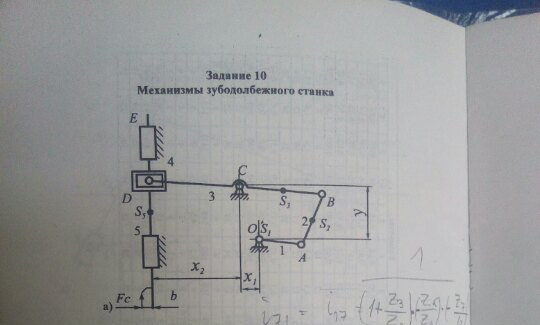 Данные:СКОРОСТИУСКОРЕНИЯ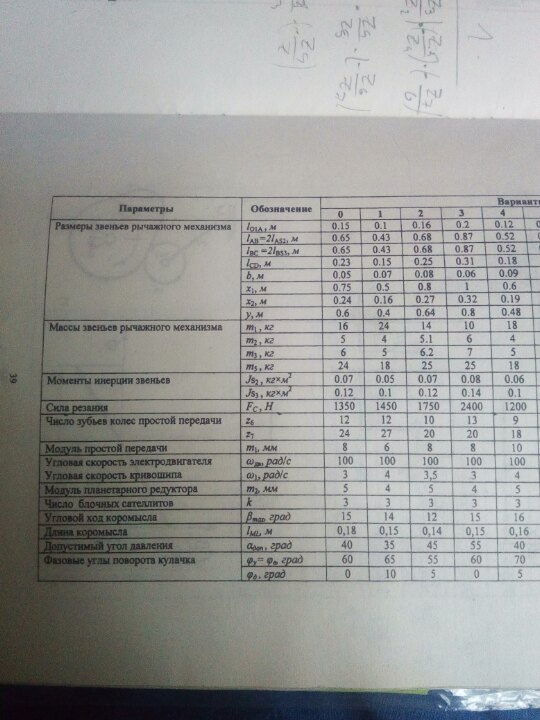 размерность0123456Pvaмм80808080808080Vaм/с0,40,40,40,40,40,40,4Pvbмм069,56274,7116,97279,15158,1150Vbм/с00,34780,37360,03490,39580,29060abмм8018,94045,33980,66333,31760,38480Vbaм/с0,40,9470,26670,40330,16660,30190,4Pvd4мм024,26626,0622,43227,61120,2730Vd4м/с00,12130,13030,01220,13810,10140Pvd5мм024.19825,6902,33127,36120,1890Vd5м/с00,1210,12840,01170,13680,10090d4d5мм01.8124,3890,7033,7081,8340Vd5d4м/с00,00910,02190,00350,01850,00920ω2рад/с02,20230,62020,93790,38740,70210ω3рад/с00,80880,86880,08120,92050,67580мм80104,2818,60252,61514,06567,44768,89834,44924,0346,44923,0961/с21/с2м/с21,62,0860,3721,0520,2811,3491,3780,6890,4810,1330,4620,8653,205